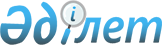 Об утверждении ставки платы за некоторые виды лесных пользований по области
					
			Утративший силу
			
			
		
					Решение Жамбылского областного маслихата от 15 декабря 2005 года N 12-5. Зарегистрировано Департаментом юстиции Жамбылской области 29 декабря 2005 года за N 1631.Утратило силу решением Жамбылского областного маслихата от 15 марта 2011 года № 32-8      Сноска. Утратило силу - решением Жамбылского областного маслихата от 15.03.2011 года № 32-8.       

В соответствии со статьей 473 Кодекса Республики Казахстан " О налогах и других обязательных платежах в бюджет " и статьей 14 Лесного Кодекса Республики Казахстан, областной маслихат РЕШИЛ: 

      1. Утвердить ставки платы за предоставление в пользование сенокосов и пастбищ, размещение ульев и пасек, огородничество, бахчеводство и выращивание иных сельскохозяйственных культур на территории государственного лесного фонда области, согласно приложению N 1. 

      2. Утвердить ставки платы на побочные лесные пользования (заготовка лекарственных растений, технического сырья и пищевых продуктов леса) на территории области, согласно приложению N 2. 

      3. Утвердить ставки платы на заготовку побочных лесных ресурсов на участках государственного лесного фонда области, согласно приложению N 3. 

      4. Утвердить ставки платы за пользование участками государственного лесного фонда для нужд охотничьего хозяйства, для научно-исследовательских целей, для культурно-оздоровительных, рекреационных, туристических и спортивных целей, согласно приложению N 4. 

      5. Считать утратившим силу решение Жамбылского областного маслихата N 3-12 от 28 мая 2004 года "Об утверждении платы за пользование недревесными растительными ресурсами, предоставление сенокосов и пастбищ, размещение пасек на территории государственного лесного фонда Жамбылской области" (регистрационный номер N 1387 от 9 июля 2004 года, опубликовано в газете "Знамя труда" от 17 июля 2004 года). 

      6. Контроль за ходом выполнения настоящего решения возложить на постоянную комиссию областного маслихата по вопросам экологии и природопользования, административно-территориального устройства, защиты прав человека. 

      Председатель сессии                    Секретарь 

      областного маслихата                   областного маслихата 

      А. Майлыбаев                           А. Асильбеков        

"СОГЛАСОВАНО"       И.о. Председателя налогового комитета 

      по Жамбылской области 

      Молдашев Е.К. 

      Начальник Жамбылского областного 

      территориального управления лесного 

      и охотничьего хозяйства 

      Бектурганов Х.Х. 

Приложение 1 

к решению Жамбылского областного 

маслихата третьего созыва 

"Об утверждении ставки платы 

за некоторые виды лесных 

пользований по области" 

N 12-5 от "15" декабря 2005 года  

Ставки платы за предоставление в пользование сенокосов и пастбищ, размещение ульев и пасек, огородничество, бахчеводство и выращивание иных сельскохозяйственных культур на территории 

государственного лесного фонда области Категория участка                Единица          Стоимость в тенге  

лесного фонда                   измерения            за единицу 1. Сенокосные угодья: урожайность до 3 цн/га             га                   25 урожайность от 3,1 до 5 цн/га      га                   35 урожайность от 5,1 цн/га и выше    га                   50 2. Пастбищные угодья: хорошего качества                  га                   30 среднего качества                  га                   20 плохого качества                   га                   10 3. Лесные, непокрытые лесом земли: редины, прогалины и прочие нелесные земли                     га                   25 4. Размещение ульев и пасек за   1 единицу              100 5. Огородничество, бахчеводство и выращивание иных сельскохозяйственных культур       га                   200 

Приложение 2 

к решению Жамбылского областного маслихата 

третьего созыва "Об утверждении ставки платы за 

некоторые виды лесных пользований по области" 

   N 12 -5 от "15" декабря 2005 года  

Ставки платы на побочные лесные пользования 

(заготовка лекарственных растений, технического 

сырья и пищевых продуктов леса) 

на территории области 

Приложение 3 

к решению Жамбылского областного маслихата 

третьего созыва "Об утверждении ставки платы за 

некоторые виды лесных пользований по области" 

N 12-5 от "15" декабря 2005 года  

Ставки платы на заготовку побочных лесных ресурсов 

на участках государственного лесного фонда области 

Приложение 4 

к решению Жамбылского областного маслихата третьего 

созыва "Об утверждении ставки платы за некоторые 

виды лесных пользований по области" N 12-5 

от "15" декабря 2005 года  

Ставки платы за пользование участками государственного 

лесного фонда для нужд охотничьего хозяйства, 

для научно-исследовательских целей, 

для культурно-оздоровительных, рекреационных, 

туристических и спортивных целей 
					© 2012. РГП на ПХВ «Институт законодательства и правовой информации Республики Казахстан» Министерства юстиции Республики Казахстан
				№ 
Наименование      растений Вид      сырья Ценностный 

коэффициент Ставка 

платы 

за 1 кг, в тенге Хозяй- 

ственное 

значение 1 2 3 4 5 6 1 Абрикос обыкновенный плоды      0,9 3,15 пищевое, 

техническое 2 Алтей лекарственный корни 2,5 14,50 лекар- 

ственное 3 Алыча (слива согдийская) плоды      0,9 3,15 пищевое, 

техническое 4 Барбарис корни листья плоды 3,1 2,5 0,5 18,0 8,50 1,75 пищевое, 

лекар- 

ственное 5 Береза бородовчатая почки     4,4 15,0 техническое, 

лекар- 

ственное 6 Бессмертник песчаный (цмин) соцветия 5,5 18,70 лекар- 

ственное 7 Боярышник кроваво-красный цветки плоды 6,8 3,0 23,12 10,5 пищевое, 

лекар- 

ственное 8 Валериана сомнительная корни 2,0 11,6 лекарственное      9 Грибы плодо- 

ножка 1,3 30,0 пищевое 10 Горец почечуйный трава    1,35 4,60 лекарственное 11 Девясил высокий корни и корне- 

вища 2,4 13,90 лекарственное 12 Донник лекарственный  трава 0,85 2,90 лекарственное, пищевое 13 Душица обыкновенная трава  1,05 3,60 лекарственное 14 Ежевика плоды 0,9 3,15 пищевое 15 Жостер слабительный плоды 4,2 14,7 техническое, лекарственное 16 Зайцегуб      трава 1,65 5,61 лекарственное 17 Зверобой продырявленный трава 2,0 6,80 лекарственное 18 Клевер луговой головки 4,2 14,70 медоносное 19 Колючелистник корни 1,10 6,40 техническое 20 Корольковия Северцова луковицы 1,3 4,55 лекарственное 21 Крапива двудомная листья 1,65 5,60 пищевое, лекарственное 22 Камыш стебли 0,2 0,60 техническое 23 Мать и мачеха цветки листья 4,20 2,35 13,30 8,0 лекарственное 24 Можжевельник плоды   1,5 5,25 лекарственное 25 Мята полевая трава 2,0 6,80 медоносное, лекарственное 26 Облепиха крушиновидная плоды 1,2 4,2 пищевое, медоносное, 

лекарственное 27 Одуванчик лекарственный корни 3,0 17,40 лекарственное 28 Пижма обыкновенная цветки 1,75 6,15 лекарственное 29 Пион степной корнями 2,15 12,50 пищевое, лекарственное    30 Подорожник большой листья 2,40 8,40 лекарственное      31 Подснежник обыкновенный трава 1,20 4,10 лекарственное      32 Полынь горькая трава листья 1,3 1,75 4,45 5,95 пищевое, техническое 33 Ромашка лекарственная цветоч- 

ные корзинки 3,0 10,20 лекарственное 34 Смородина красная,    черная плоды 0,5 1,75 пищевое 35 Солодка голая 

(уральская) корни 1,3 2,75 лекарственное,      техническое 36 Тмин обыкновенный плоды 1,40 4,90 лекарственное      37 Тысячелистник      обыкновенный трава      1,4 4,8 лекарственное 38 Фисташка настоящая плоды    3 10,5 пищевое 39 Хвощ полевой трава 1,6 5,45 пищевое, лекарственное 40 Чий стебли 0,3 0,90 техническое 41 Цистанхе солончаковая корни 1,7 5,90 лекарственное      42 Череда трехраздельная трава 3,0 10,20 лекарственное 43 Шалфей пустынный листья 0,85 2,90 медоносное, лекарственное 44 Шелковица белая, черная ягоды, 

листья  1,2 4,2 пищевое, техническое  45 Шиповник собачий плоды 3,1 10,85 пищевое, лекарственное 46 Эфедра хвощевая побеги 

неодре- 

веснев- 

шие 0,7 2,40 техническое 47 Яблоня Сиверса плоды 0,17 0,60 пищевое № Виды пользования Единица     измерения Ставка      платы в тенге 1 Заготовка камыша для изготовления    плит и фашин метр куб 150 2 Заготовка полыни для изготовления    метел метр      куб 100 3 Заготовка веток солодки для банных   веников метр      куб 100 № Виды пользования Единица измерения Ставка     платы в 

тенге 1 Пользование участками  Государственного лесного фонда для 

нужд охотничьего хозяйства га 5 2 Пользование участками      государственного лесного фонда для научно-исследовательских целей Человеко-дней 20 3 Пользование участками государственного лесного фонда для 

культурно-оздоровительных, 

рекреационных, туристических и 

спортивных целей Человеко-дней 100 